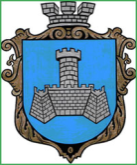 Українам. Хмільник  Вінницької областіР О З П О Р Я Д Ж Е Н Н Я МІСЬКОГО  ГОЛОВИ                                                                            від 22 січня 20189 р.                                                   №24–рПро призначення відповідальногоза  експлуатацію ліфта №2 вадміністративному приміщенніХмільницької міської ради повул. Столярчука,10Відповідно  до  Правил будови та безпечної експлуатації ліфтів (Наказ Державного комітету України з промислової безпеки,охорони праці та гірничого нагляду №190 від 01.09.2008 року), керуючись ст. 42,59 Закону України „Про місцеве самоврядування в Україні”:Призначити відповідальним за організацію безпечної    експлуатації ліфта №2 в адміністративному приміщенні Хмільницької міської ради по вул. Столярчука,10 Мироненка Євгенія Борисовича, завідуючого господарством загального відділу міської ради.Контроль за виконанням цього розпорядження покласти на керуючого справами виконкому міської ради Маташа С.П.                 Міський голова                      С.Б.РедчикС.П.МаташО.Д.ПрокоповичН.А.БуликоваЄ.Б.Мироненко  